ትንቢት ዳንኤል 7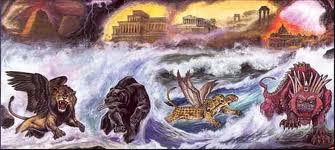 ኣብዚ ሳልሳይ ክፋል ትምህርትና ትንቢት ዳንኤል 7 ከነጽንዕ ክንጅምር ኢና። ልክዕ ከምቲ ኣብ ምዕራፍ 2 ናይ ትንቢት ዳንኤል ዝተመሃርናዮ፡ ኣብዛ ምዕራፍ እዚኣውን እተን ኣርባዕተ ዓበይቲ ጥንታውያን መንግስትታት ተደጊመን ኣለዋ። እዛ ምዕራፍ እዚኣ ኣዚዩ ኣገዳሲ ዝኾነ፡ ኣብ ምዕራፍ 2 ዘይንረኽቦ ተወሳኺ ትምህርቲ'ውን ኣለዋ። ኩላ እዛ ምዕራፍ 7 ሕጂ ክንውድኣ ስለ ዘይንኽእል ኣብቲ ዝቅጽል ክፋል'ውን ክንመሃራ ኢና። ሕጂ ዳን 7፡1-8 ከነጽዕ ኢና፡ ከምዚ ድማ ይብል፦ "ንቤልሻጽር ንጉስ ባቢሎን ኣብታ ቐዳመይቲ ዓመቱ፡ ዳንኤል ኣብ መደቀሲኡ ኸሎ፡ ሕልምን ራእያት ርእሱን ረኣየ። ሽዑ ነቲ ሕልሚ ጸሓፎ፡ ርእሰ ነገሩውን ኣዘንተዎ። ዳንኤል ከምዚ ኢሉ ተዛረበ፡ ለይቲ ብራእየይ ርኤኹ፡ እንሆ ኸኣ፡ እቶም ኣርባዕተ ንፋሳት ሰማይ ኣብ ልዕሊ እቲ ዓብዪ ባሕሪ ይጋጨዉ ነበሩ። ካብቲ ባሕሪ ድማ በበይኖም ዝዓይነቶም ኣርባዕተ ዓበይቲ ኣራዊት ወጹ። እቲ ቐዳማይ ነንበሳ ይመስል፡ ኣኽናፍ ንስሪ ድማ ነበሮ። ኣኽናፉ ኽሳዕ ዚምንቈሳ ኸኣ ጠመትክዎ። ካብ ምድሪ ተንስኤ፡ ከም ሰብ ድማ በእጋሩ ደው በለ፡ ልቢ ሰብውን ተዋህቦ። እንሆ ድማ፡ ካልኣይ፡ ንድቢ ዚመስል ካልእ ኣራዊት። ንሱ ብጐድኑ ተንስኤ፡ ሰለስተ ዓጽሚ መሰንገለ ኣብ ኣፉ ኣብ መንጎ ኣስናኑ ነበረ፡ ተንስእ እሞ ብዙሕ ስጋ ብላዕ፡ ከኣ በልዎ። ድሕርዚ እንሆ፡ ካልእ ኣራዊት፡ ኣብ ጐድኑ ኣርባዕተ ኽንፊ ዑፍ ዝነበሮ ንነብሪ ዚመስል ጠመትኩ። እዚ ኣራዊት እዚ ኣርባዕተ ርእሲ ነበሮ፡ ግዝኣት ድማ ተዋህቦ። ድሕርዚ ብራእያት ለይቲ፡ እንሆ፡ መፍርህን መሰክሕን ኣዝዩ ብርቱዕን ዝዀነ ራብዓይ ኣራዊት ርኤኹ። ዓበይቲ ኣስናን ሓጺን ነበሮ፡ ይውሕጥን ይጥሕንን ነቲ ዝተረፈ ኸኣ በእጋሩ ይረግጾን ነበረ። ካብቶም ቅድሚኡ ዝነበሩ ዅላቶም ኣራዊት በይኑ ዝዓይነቱ እዩ ዝነበረ፡ ዓሰረተ ቕርንቲውን ነበሮ። ኣነ ነቶም ኣቕርንቲ ኤስተብህለሎም ነበርኩ፡ እንሆ ኸኣ፡ ኣብ ማእከሎም ንእሽቶ ኻልእ ቀርኒ ወጸ፡ ካብቶም ቀዳሞት ኣቕርንቲ ድማ ሰለስተ ኣብ ቅድሚኡ ተመንቈሱ። እንሆውን እዚ ቐርኒ እዚ ዓይኒ ሰብ ዚመስል ዓይንን ዓብዪ ነገር ዚዛረብ ኣፍን ነበሮ።ንፋስ ዝተፈላለየ ትርጉም ክህልዎ ይኽእል እዩ። ኣብዛ ምዕራፍ እዚ ንኹናት፡ ጥፍኣት፡ መዓት፡ ዕንወት፡ ቅልውላው የመልክት - ኤር 25፡32-33, ኤር 51፡1, ኤር 18፡17 ርአ። ቃል ኣምላኽውን ባሕሪ ወይ ማያት ንምንታይ ከም ዘመልክት ይነግረና፦ ራእይ 17፡15 ከመዚ ይብል፥ "እታ ኣመንዝራ ተቐሚጣቶ ዝርኤኻዮ ማያትሲ ኣህዛብን ብዙሕ ሰብን ህዝብታትን ቋንቋታትን እዮም።" እቶም ኣራዊትከ ንመንታይ የመልክቱ፧ ዳን 7፡17,23 ይነግረና፥ "እዞም ኣርባዕተ ዓበይቲ ኣራዊት እዚኣቶም ካብ ምድሪ ዚትንስኡ ኣርባዕተ ነገስታት እዮም።.............ንሱ ኸኣ ከምዚ ኢሉ ተዛረበ፡ እቲ ራብዓይ ኣራዊት፡ ካብ ኵለን መንግስትታት በይና ዝዀነት ዓይነታ፡ ራብዐይቲ መንግስቲ ኣብ ምድሪ ኽትከውን እያ፡ ንዅላ ምድሪ ኽትውሕጣን ክትረግጻን ክትጥሕናን እያ።" ስለዚ እቶም ኣርባዕተ ዓበይቲ ኣራዊት፡ ናይዛ ምድሪ ነገስታት ወይ መንግስትታት የመልክቱልና። ግን ኣየኖት መንግስትታት እየን፧ ቃል ኣምላኽ'ከ ብዛዕባዚ እንታይ ይምህረና፧ ከምቲ ኣቀዲምና ዝኤር 50፡43-44 ከምዚ ይብል፥ "ንጉስ ባቢሎን ብዛዕባኦም ወረ ይሰምዕ፡ ኣእዳዉ ኸኣ ይልሕልሓ፡ ከም እትወልድ ሰበይቲውን ጸበባን ቅልውላውን ሒዝዎ ኣሎ። እንሆ፡ ንሱ ኻብ ትዕቢት ዮርዳኖስ ናብቲ ጽኑዕ መሳፍሮ ኸም ኣንበሳ ይድይብ ኣሎ፡............። ሰለዚ ኣንበሳ ኣብ ዳን 7 ንመንግስቲ ባቤሎን የመልክት። ኣን 1፡6-8 ድማ "እንሆ፡ ዘይናቶም መናበሪ ኺወርሱ፡ ኣብ ስፍሒ ምድሪ ዚኸዱ መረርትን ፍጡናትን ህዝቢ ከለዳውያን ከተንስእ እየ።...........ከምቲ ናብ ምብላዕ ዚቕልጥፍ ንስሪ ይነፍሩ።" ይብል። ስለዚ እቲ ኣኽናፍ ንስሪ ናይቲ ኣንበሳ ማለት ባቢሎናውያን ቅልጣፈ የመልክት - ከለዳውያን ማለት ባቢሎናውያን ማለት እዩ፡ ኣብ መጽሓፍ-ቅዱስ ክልቲኡ ሓደ ህዝቢ እዩ ዘመልክት - ። ባቢሎን እምበኣር ካብ 605 - 538 ቅ.ል.ክ ንዓለም ገዝኤት። ደሓር እቲ ካልኣይ ንድቢ ዚመስል ኢልዎ ዘሎ ኣራዊት ተንስኤ። ኣብ ምዕራፍ 2 ከም ዘጽናዕናዮ፡ ንባቢሎን ዝሰዓረታ መንግስቲ ሜዶንን ፋርስን ነበረት - ሜዶንን ፋርስን ብሓደ ዝነበራ ክልተ መንግስትታት እየን - ። ዳን 5 ባቢሎን ብመንግስቲ ሜዶንን ፋርስን ከም ዝተሳዕረት ይነግረና። ኣብ ታሪኽ ድማ ሓቂ ኾይኑ ተመዝጊቡ ኣሎ። ካብ 538 - 331 ቅ.ል.ክ ድማ ኣብ ስልጣን ጸንሔት። እዚ ድቢ ድማ ንዕኣ የመልክት። ኣብ ምዕራፍ 2 ሜዶንን ፋርስን ብብሩር ተመሲላ ኣላ። ኣብኡ ዘይረኣናዮ ተወሳኺ ትምህርቲ እምበኣር ናይቲ ኣብ ኣፍ ድቢ ዝነበረ ሰለስተ ዓጽሚ መሰንገለ እዩ። ኣብ ታሪኽ መንግስትታት ሜዶንን ፋርስን ንሰለስተ መንግስትታት ማለት ነታ ዓባይ መንግስቲ ባቢሎን፡ ከምኡውን ንግብጺ፡ ንሊድያ ፈጺመን ከምዝሰዓርወን ተነቢሩ ኣሎ። እዚ ድማ እዩ በቲ ኣብ ኣፍ ድቢ ዝነበረ ሰለስተ ዓጽሚ መሰንገለ ተመሲሉ ዘሎ።እቲ ሳልሳይ ንነብሪ ዚመስል ኣራዊት ንመንግስቲ ግሪኽ የመልክት። ኣብ ዳን 2 ውን በቲ ኣስራዚ ተመሲላ ንረኽባ። ኣብ ዝሓለፈ 2ይ ክፋል መጽናዕትና፡ ብመሰረት ዳን 8፡ መንግስቲ ግሪኽ (ማለት ንጉስ ዮናኒ) ንሜዶንን ፋርስን ከም ዝሰዓረታ ርኢና ኔርና። ኣብኡውን እቲ ንሜዶንን ፋርስን ዝሰዓረ፡ ናይ መንግስቲ ግሪኽ ዝነበረ፡ ንጉስ ኣሌክሳንደር ዘ ግረይት ምስ ሞተ፡ እቶም 4 ጀነራላቱ ነታ መንግስቲ ግሪኽ ኣብ ኣርባዕተ ከምዝመቃቀልዋ ተማሂርና ኢና። እቲ ኣርባዕተ ርእሲ ናይቲ ሳልሳይ ንነብሪ ዚመስል ኣራዊት እምበኣር፡ ነዞም ኣርባዕተ ጀነራላት ናይዛ ሳልሰይቲ መንግስቲ ግሪኽ የመልክት። እቲ ኣርባዕተ ኣኽናፍ ድማ ቅልጣፈ ናይ ኣሌክሳንደር ዘ ግረይት የመልክት። ኣሌክሳንደር ንዓለም ኣብ ኣዚዩ ሓጺር ግዜ እዩ ተቆጻጺርዋ። ከም ናቱ ቅልጣፈ ጌሩ ንዓለም ዝተቆጻጸረ ኣይተራእየን። ስለዚ ድማ እዩ ኣብ ክንዲ ከምቲ ናይ ኣንበሳ ክልተ ክንፊ፡ ኣርባዕተ ክንፊ ዝተዋህቦ። ኣብ ታሪኽውን ሓቂ ኮይኑ ኣሎ። መንግስቲ ግሪኽ ካብ 331 - 168 ቅ.ል.ክ ኣብ ስልጣን ጸንሐት። እቲ ራብዓይ እንስሳ ንመን ከምዝመስል ቃል ኣምላኽ ኣይነግረናን ኢዩ። ግናኸ መፍርህን መሰክሕን ኣዚዩ ብርቱዕን ከምዝኾነ፡ ከምኡውን "ካብቶም ቅድሚኡ ዝነበሩ ዅላቶም ኣራዊት በይኑ ዝዓይነቱ" ከም ዝነበረ ይነግረና። "ዓሰርተ ኣቕርንቲውን ነበሮ" ድማ ይብል። ብዛዕባ እዞም ኣቅርንቲ ዳን 7፡24 ይነግረና፥ "እቶም ዓሰርተ እቕርንቲ ኸኣ፡ ካብዛ መንግስቲ እዚኣ ዓሰርተ ነገስታት ኪትንስኡ እዮም፡..." ይብል። ስለዚ እዚ ራብዓይ ኣራዊት ኣየነይቲ መንግስቲ እያ፧ ልክዕ ከምቲ ኣብ ዳንኤል ምዕራፍ ክልተ እታ ናይ ሓጺን መንግስቲ ሮም እያ ዝበልናያ፡ ንመንግስቲ ግሪኽ (ናይ ኣስራዚ መንግስቲ) ስዒራ ኣብ ስልጣን ዝመጸትን በቲ ራብዓይ ኣራዊት ዝተመሰለትን መንግስቲ ሮም ነበረት። እቲ ኣስናኑ ሓጺን ዚብል ናይ ሮም ጭካነን ብርታዐን ከም ሓጺን ከምዝነበረ እዩ ዝነግረና። ካብ 168 ቅ.ል.ክ - 476 ድ.ል.ክ ድማ ኣብ ስልጣን ጸንሔት። ደሓር ከምቲ ኣብ ዳን 7፡24 "እቶም ዓሰርተ እቕርንቲ ኸኣ፡ ካብዛ መንግስቲ እዚኣ ዓሰርተ ነገስታት ኪትንስኡ እዮም፡..." ዚብል፡ ሮም ምስ ወደቀት ልክዕ ከምቲ መጽሓፍ-ቅዱስ ዝምህረና ታሪኽውን ኣብ ዓሰርተ መንግስትታት ከምዝተመቃቀለት ይነግር! እዘን ዓሰርተ መንግስትታት እምበኣር መስቲ ናይቲ ግዜቲ ዝነበረ መጸውዒ ሽመን ንርአ። ጀርመን (Alemani)፡ ስዊዘርላንድ (Burgundians)፡ ፈረንሳ (Franks)፡ ጥልያን (Lombards)፡ እንግሊዝ (Anglo-Saxons)፡ ፖርቱጋል (Suevi)፡ ስጳኛ (Visigoths)፡ ሄሩሊ፡ ቫንዳልስ፡ ኦስትሮጎትስ ይበሃላ ነበራ። ኣብ መወዳእታ እምበኣር እታ ንእሽቶ ቀርኒ ከምዝወጸት እሞ ን3 ኣቅርንቲ ከምዝመንቆሰት ቃል ኣምላኽ ይነግረና። ዳን 7፡8,19,20,24 ርአ። እዚ ድማ ሰለስተ መንግስትታት ከምዘጥፍኤት እዩ ዝነግር። ኣብ ታሪኽ፡ ካብቶም ዓሰርተ እቶም ሰለስተ ሄሩሊ፡ቫንዳልስ፡ ኦስትሮጎትስ ጸኒቶም እዮም። እዚ ልክዕ ከምቲ ትንቢት ዳንኤል ኢልዎ ዘሎ ድሕሪ 476 ድ.ል.ክ ማለት ኣብ 538 ድ.ል.ክ ምሉእ ብምሉእ ፍጻሜ ረኸበ። እቲ ዘገርም እታ ንእሽቶ ቀርኒ ምስ ቅዱሳን ውግእ ክትገብርን ክትስዕሮምን ከምኡድማ ከተጽንቶምን እያ ተባሂሉ ኣሎ። ንክንደይ ግዜ ከምትጸንሕውን ተነጊሩና ኣሎ። ዳን 7፡21,22,25 ርአ። ከምኡውን ክሳብ ካልኣይ ምጽኣት ከምትጸንሕ እዩ ቃል ኣምላኽ ዝምህረና። መንፈሳዊትን ፖለቲካውን ስልጣን ብሓደ ኣጣሚራ ከምዝሓዘት'ውን ቃል ኣምላኽ ይምህር። ኣብ መወዳእታ ግና፡ እዛ መንፈሳዊትን ፖለቲካውን ሓዋዊሳ ዝሓዘት ስልጣን ብሓይሊ ኣምላኽ ብጥራስ ክትጸንትን ክትጠፍእን እያ። ዳን 7፡26 ርአ። እዚ ክንጠቅሶ ዝጸናሕና ባህርያት ናይዛ ንእሽቶ ቀርኒ ኣብቲ ዝቅጽል መጽናዕትና ዕሙቅ ብዝበለ ከነጽንዖ ኢና። እዛ ንእሽቶ ቀርንን እቲ ኣብ ራእይ 13 ተጠቂሱ ዘሎ፡ ተጐዲኡ ዝነበረ እሞ እታ ቁስሊ ሞቱ ዝሓወየት ቀዳማይ ኣራዊትንውን ሓደ ከምዝኾኑ ከነጽንዕ ኢና። ንመን ከም ዘመልክቱልናውን ካብ ቃል ኣምላኽ ክንርኢ ኢና። ከምቲ ቃል ኣምላኽ ዝብሎ እምበኣር ኣብ መወዳእታ እታ ንእሽቶ ቀርኒ ክትጸንትን ፍርዲ ነቶም ናይ ልዑል ቅዱሳን ኪውሃብን እዩ። እቶም ቅዱሳንውን ነታ መንግስቲ ኣምላኽ ንዘለኣለም ወረስቲ ኾይኖም ክርከቡ እዮም። ዳን 7፡26-28 ርአ። ነዛ መንግስቲ ኣምላኽ እምበኣር ወረስቲ ክንከውን ኣምላኽ ሎሚ ልብና ከነትሕትን ድኻምናን ድኽነትናን ክንእመንን ኣብኡውን ክንውከልን ይዕድመና፥ ማቴዎስ 5፡3,5 "ብመንፈስ ድኻታት፡ መንግስተ ሰማያት ናቶም እያ እሞ፡ ብጹኣን እዮም።.... ዓቃላት፡ ንምድሪ ኺወርስዋ እዮም እሞ፡ ብጹኣን እዮም።" ይብል። ናይ ኣምላኽ ክንከውን ኣምላኽ ብጸግኡ ይደግፈና። ኣሜን!ንቀዳማይ ክፋልን ነቲ ተኸታተልቲ ክፋላት መጽናዕቲ ትንቢት ዳንኤልን ራእይ ዮሃንስን ብትራክት መልክዕ እንተዘይረኸብኩሞ፡ ናብ ኢንተርነት ብምኻድ በዚ ኣብ ታሕቲ ዘሎ ኣድራሻ ብጽሑፍ ወይ ብቪድዮ መልክዕ ክትከታተልዎን ክትመሃርዎን ይከኣል እዩ። ከምኡ'ውን ንዝዓመቆ መጽናዕቲ መጽሓፍ ቅዱስ ወይ ዝኾነ ሕቶ እንተለኩም በዚ ዝስዕብ ኣድራሻ ጽሓፉልና። ኣምላኽ ይባርኽኩም።ኢመይል፡ www.hope1844ministry.com
               hope1844ministry@gmail.com                www.NaturalRemedyDr.comቴለፎን፡ (530)353-5983 